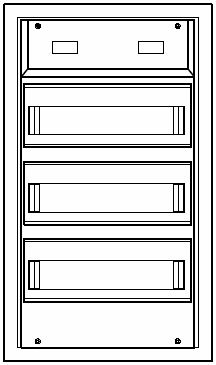 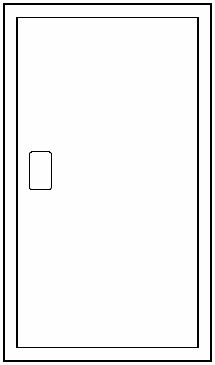 Installations-Kleinverteilerin Unterputzausführung 3-reihig (125mm pro Reihe)
Farbe: RAL 9016 
Schutzart IP30, Schutzklasse II (schutzisoliert)
nach DIN VDE 0603-1 und DIN 43 871

Außenmaße: BxHxT = 354x594x90 mm
Nischenmaße: BxHxT = 308x548x87 mm Einbau von Geräten bis Bemessungsstrom 63A mit max. 90mm Tiefe.Bemessungsspannung 400 V /50 Hz.Bestehend aus Blendrahmen mit Putzausgleichmöglichkeit bis 15mm.
Grundgehäuse aus Kunststoff in Modulbauweisemit Einzeltür inklusive Schnappverschluss. Geräteträger aus Stahlblech verzinkt.
Geräteabdeckung aus Kunststoff mit 46mm Schlitzmaß,schraubenlose Zwei-Punkt-Befestigung, plombierbar und zwei ausbrechbare Reserve-Platzeinheiten pro Schieneund Geräteschlitzen oben. Ausbrechbare Kabeleinführungenauf der Rückseite, sowie oben und unten.Eine N-PE Steckklemme zum Einbau oben oder unten.Anschlussraum: oben 145mm, unten 100mm. Mauerlaschen sind beigelegt. Leitungseinführungsschiebern mit ausbrechbarer Perforation und Schraubbefestigung, Kabelzugentlastungszungen und Hutschienen einzeln isoliert einbaubar.Fabrikat: Alphatec oder gleichwertigEinheit: Stk 
Artikelnummer: UKV3.36STgewähltes Fabrikat/Typ: '___________/___________'liefern, montieren und betriebsfertig anschließen.